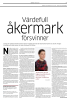  GÖTEBORGS-POSTEN 
2015-05-03 Sida 66-67 

Författare: Per-Olof EliassonNär städerna breder ut sig är det lättast att bygga på åkermark. Att det då försvinner högproduktiv jordbruksmark är knapptuppmärksammat. I glesbygden planteras samtidigt stora arealer med skog eller växer igen.- I Sverige har arealen jordbruksmarkminskat varje år sedan 1950-talet. Den största delen är att man övergerjordbruksmark framförallt i Norrland och i södra Sveriges skogsbygder, säger Elin Slätmo som skrivit en doktorsavhandling om frågan.

Två helt olika mekanismer ligger bakom minskningen av jordbruksarealen i Norden.

- Mina studier visar att jordbruksmarkförändras framförallt av de ekonomiska förhållandena i jordbrukssektorn och svårighet att utveckla andra inkomstmöjligheter på landsbygden.

Nordiskt jordbruk har svårt att konkurrera internationellt. Dels är det en kort växtsäsong här. Dels finns det ganska starka regleringar av arbetsmiljö, miljöpåverkan och djurhållning och en hög social standard som ökar kostnaderna.

- Det är helt enkelt billigare att produceramat på andra ställen på jordklotet. Men man kan vända på det och hitta konkurrensfördelar i att svensk matproduceras under bättre förhållanden. Det skulle vi kunna lyfta fram som försäljningsargument mycket mer än vi gör.

Jordbruksmarkens användning förändras också när städerna byggs ut; åker och äng ersätts av vägar, bostäder, handels- och industriområden.

- Det här är en mindre del av minskningen av jordbruksmark men väl så allvarlig, säger Elin Slätmo. Den allra bördigaste åkermarken finns ofta nära tätorter, eftersom stora städer globalt har utvecklats där det funnits god jordbruksmark i närheten.


Det går att återställa åkermark som lagts i träda eller planterats med skog, även om det är svårt, men att återställa bebyggd mark är i princip omöjligt.

- Att bara schakta bort matjorden är ett väldigt slöseri. Man borde hitta sätt att återanvända den, det har ju tagit hundratals år av kultivering att få den så bördig.

Ett allt intensivare jordbruk på denjordbruksmark vi har kvar kombinerat med import gör ju att vi på kort sikt inte har problem medlivsmedelsförsörjningen i Sverige idag.

Men nedläggningen av jordbruksmark ärproblematisk av flera skäl anser Elin Slätmo.

- Bland annat försvinner andra värden som jordbruket upprätthåller, som biologisk mångfald och bevarandet av öppna landskap, både som kulturmiljöer och som miljöer för rekreation.

Brukandet av jorden bidrar också till en levande landsbygd eftersom lantbruket ger arbetstillfällen, både direkt och indirekt.

- Men den främsta anledningen till att det här är ett problem är att vi måste sätta den nordiska jordbruksmarken i ett större sammanhang, både globalt och i ett långsiktigt perspektiv.

Elin Slätmo anser att jordbruksmarken i Sverige kommer att bli en relativt sett viktigare resurs i framtiden.

- Vi har goda förhållanden för jordbruk i Norden, trots den korta växtsäsongen. Till följd av inlandsisen har åkermarken en hög kvalitet, det finns gott om inneboende växtnäringsämnen vilket gör att man inte behöver tillsätta lika mycket konstgödsel som på andra håll. Klimatetmedför också god tillgång till vatten och få perioder av torka och få skyfall.

- Hur vi gör i Sverige påverkar andra platser. Lägger vi ned jordbruksmark i Sverige så behöver ny mark odlas upp någon annanstans, till exempel i Amazonas. Eller så intensifieras odlingen på andra håll med merbekämpningsmedel och mer handelsgödsel.

Elin Slätmo uppmanar till ett försiktighetstänkande och menar att vi måste se jordbruksmark som en viktig naturresurs. Globalt finns ett ökat behov av matproduktion. Dessutom behöver beroendet av fossila bränslen minska vilket kräver mer markyta för att producera förnyelsebara material och förnyelsebar energi.

Eftersom det finns olika orsaker bakom nedläggningen av åkermark behövs olika typer av åtgärder för att värna den. Gemensamt är att det krävs politiska beslut och politisk vilja.

På landsbygden gäller det att skapa bättre förhållanden inte bara förjordbrukssektorn utan för landsbygden som helhet.


- Det behövs möjligheter för hela familjen att få ett bra socialt sammanhang och exempelvis kunna pendla till arbete eller arbeta på distans med god tillgång till internet.

En intressant iakttagelse som Elin Slätmo gjort är att jordbruket för mångajordbrukare ekonomiskt sett är på väg att bli en bisyssla.

- När det gäller jordbruksmarken nära städer så behöver både politiker och civilsamhället bli medvetna om att åkermarken är en resurs som måste vägas mot andra anspråk på marken. Jag kritiserar att man bygger påjordbruksmark utan att man har motiverat och förklarat varför.

Elin Slätmo har jämfört med utvecklingen i Norge, där jordbruksarealen hela tiden har ökat fram till 1999. - Där har de en annan värdering avjordbruket och av landsbygden. Man har en aktiv debatt, speciella föreningar för att skydda matjorden och till och med ett ord för bevarande avjordbruksmarken, jordvern.

Norge har en nationell målsättning att skydda jordbrukssektorn och öka produktionen över tid.

- Norrmän har sagt till mig att ni svenskar inte förstår bevarandet avjordbruksmark för ni upplevde inte kriget som vi gjorde med svält och självförsörjningsstrategier. Norge har också traditionellt en stark nationell identitet knuten till landsbygden.

Jordbruket är subventionerat, bönderna får ungefär tre gånger så hög ersättning för produktionen som i Sverige. Det är möjligt genom att Norge inte är med i EU.

Grannlandet har också en uttalad prioritering att jordbruksmarken ska bevaras så mycket som möjligt och en nationell strategi att förtäta städerna och att helst bygga på berg eller skogsmark.

I Sverige tror Elin Slätmo att stadsodlingsrörelsen kan vara en möjlighet att få igång en debatt kringjordbruksmarkens värde.

- När människor börjar odla i städer är det kopplat till att de börjar bli intresserade av var maten kommer ifrån och under vilka förhållanden den produceras, säger hon.

Fakta:

Norges åkerareal har ökat

3 430 hektar jordbruksmarkomvandlades i Sverige till bebyggelse och vägar år 1996 - 2005.

Sveriges åkerareal var som störst runt 1920. Den har under efterkrigstiden minskat från 3,7 till 2,6 miljoner hektar.

Norges åkerareal är idag cirka 1 miljon hektar. Den ökade hela tiden från 1875 till 1999 men därefter finns en tendens till minskning.

Värdefull åkermark försvinner